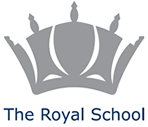 JOB APPLICATIONPresent (or most recent) EmploymentEducation and Academic QualificationsEmployment History (Please start with most recent)Professional Development (please give details of courses relevant to this application and awards earned)Other Relevant Work Experience (please start with most recent)RefereesReferences will only be sought for shortlisted candidates. It is our policy to obtain references prior to interview; may we approach your referees without further reference to you?                                                                                      YES / NOThe first reference must be your present or most recent employerIf any of your references relates to your employment at a school or college your referee must be the Headteacher or BursarIf you are currently working with children your present employer will be asked about any disciplinary offences relating to children, current and/or time expired: whether you have been the subject of any child protection concerns and if so, the outcome of these investigations. If you are not currently working with children, but have done so previously these issues will be raised with your former employer.If you are not currently working with children but have done so previously the second reference must be that  employer.Please do not give relatives or people solely in the capacity of friends as a referee.Other previous employers may also be approached for information, before interview, to verify details on your application form such as particular experience or qualifications.Interests (both professional and leisure)Letter of applicationCriminal OffencesDeclarationEQUAL OPPORTUNITIES MONITORINGWe aim to create the conditions in which all applicants and employees are treated solely on the basis of their merits, abilities and potential regardless of their gender, colour, ethnic or national origin: age, socioeconomic background, disability, religion, family circumstance, sexual orientation or other irrelevant distinction.In order to carry out our equal opportunities policy, we must have some means of monitoring our recruitment and selection.  Only by such measures will we be able to recognise potential sources of discrimination and take remedial action.  The monitoring form will be separated from the application form and securely stored in the strictest confidence.  It will be used for statistical monitoring only.CONFIDENTIALPOST APPLIED FOR: JUNIOR SCHOOL NURSE/HEALTHCARE ASSISTANT (Part-time/Term time)Mr/Mrs/Miss/MsSurname  ForenamesPrevious NamesAddressPostcodeHome telephone numberWork telephone numberMobile telephone numberE-mail addressDate of Birth (optional)National Insurance NumberPost held                                                                             Date appointedEmployers AddressPresent SalaryNotice period requiredSchool/College/UniversityFromToSubjects (Qualifications, Grades, Honours)Secondary (post 16)Higher EducationFurther Postgraduate qualifications (including PGCE)Title of post and name of employerStatus (eg. full-time or part-time)Nature of employmentPeriod of serviceFrom                ToPeriod of serviceFrom                ToCourse TitleProviderDurationDatesAwards (if any)Nature of OccupationEmployerPeriod of ServiceFrom                ToPeriod of ServiceFrom                To                       Referee 1                                                              Referee 2           Name                                                                   NamePosition                                                                PositionAddress                                                                AddressEmail address                                                       Email addressTelephone number                                                Telephone numberIn what capacity do you know the above?               In what capacity do you know the above?In support of your application, you are recommended to attach a statement giving your reasons for applying for this post.  Include any information which you consider relevant to this application, addressing the key areas in the person specification.This post is exempt from the Rehabilitation of Offenders Act 1074.  Consequently if you are appointed you will be required to undertake an enhanced Criminal Records Bureau check. Therefore you will be required to declare ANY convictions, cautions and bind-overs you may have, regardless of how long ago they occurred, including those regarded as ‘spent’.  Having a criminal record will not necessarily prevent you from taking up an appointment; it will depend on the nature of the offence and their relevance to the post you are applying for. However, should you NOT declare an offence that is subsequently revealed, e.g. through the CRB check, then this may place your appointment in jeopardy.Have you ever received a conviction, caution or bind-over?                                     YES/NOAre you either on the Children’s Barred List (previously List 99 and PoCA list), ever been disqualified from working with children or been subject to any sanctions imposed by a regulatory body (e.g. General Teaching Council)?                                                  YES/NOIt is a criminal offence for barred individuals to seek or undertake work with childrenIf you have marked yes to either of the above questions, please provide details on a separate sheet in an envelope marked CONFIDENTIALI declare that the information that I have given on this form is correct and I understand that failure to complete the form full and accurately could result in an incorrect assessment of salary, and/or exclusion from shortlisting, or may, in the event of employment, result in disciplinary action or dismissal.Signature                                                                           DateTick box as appropriateSex                            Male                                               Female        Marital status              Married                                           Single          Age                            below 26                    26-35                   36-45                   46-55                         56-65       How would you describe your ethnic origin?  Black  │                  _______________________________________________________                  │                                                │                                              |           Caribbean                                   African                                  Other                                                                                            (please specify)White  │                  _______________________________________________________                  │                                                                                               │          European                                                                                   Other             (include UK)                                                                              (please specify) Asian   │   ________________________________________________________________________   │                              |                               │                                |                            |       Indian                 Pakistani              Bangladeshi             Chinese               Other                                                                                                                     (please specify)Do you have any disability as described within the terms of the Disability Discrimination Act  1995          Yes                       No   Please state where you saw this job advertised